Synthèse « En route pour le tutorat »Voici donc vos propositions et celles que l’on peut compléter :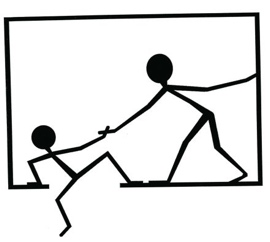 1) Mon « métier » d’aidant ou tuteurJe peux t’aider lorsque tu as besoin de moi pour comprendre une consigne, un exercice, un passage d’une leçon.Je peux te rappeler un passage d’une leçon mais il faut que tu fasses de ton mieux pour le retenir (exemple en le notant sur une feuille et en me demandant une autre fois de te réinterroger).2) Ce que j’attends de toi comme camarade tutoré :Que tu sois concentré(e) (par exemple, ne t’occupe pas de ce qui se passe autour de toi).Que tu sois motivé(e) et que tu aies du « sérieux envers toi ».Que tu aies tes affaires scolaires.3) REMARQUESJe peux être occupé(e) mais je reviendrai vers toi dès que je serai disponible.Je ne peux pas te donner la réponse d’un exercice ou d’une consigne.Je ne suis pas toujours capable d’expliquer.Si tu es fatigué(e), si tu as le ventre vide et si tu manques de concentration, tu ne vas sûrement pas comprendre la correction et ton erreur.